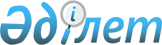 Об утверждении Инструкций о применении залога и домашнего ареста в качестве меры пресечения
					
			Утративший силу
			
			
		
					Совместный приказ и.о. Министра внутренних дел Республики Казахстан от 6 октября 2005 года N 590, Генерального прокурора Республики Казахстан от 18 октября 2005 года N 56, Председателя Комитета национальной безопасности Республики Казахстан от 22 октября 2005 года N 187 и Председателя Агентства Республики Казахстан по борьбе с экономической и коррупционной преступностью (финансовой полиции) от 7 октября 2005 года N 214. Зарегистрирован в Министерстве юстиции Республики Казахстан от 26 ноября 2005 года N 3947. Утратил силу совместным приказом Министра внутренних дел Республики Казахстан от 29 августа 2014 года № 564, Генерального прокурора Республики Казахстан от 2 сентября 2014 года № 86, Председателя Комитета национальной безопасности Республики Казахстан от 4 сентября 2014 года № 290, Министра финансов Республики Казахстан от 11 сентября 2014 года № 394 и Председателя Агентства Республики Казахстан по делам государственной службы и противодействию коррупции от 12 сентября 2014 года № 4      Сноска. Утратил силу совместным приказом Министра внутренних дел РК от 29.08.2014 № 564, Генерального прокурора РК от 02.09.2014 № 86, Председателя Комитета национальной безопасности РК от 04.09.2014 № 290, Министра финансов РК от 11.09.2014 № 394 и Председателя Агентства РК по делам государственной службы и противодействию коррупции от 12.09.2014 № 4 (вводится в действие с 01.01.2015).Генеральная прокуратура           Комитет национальной  

Республики Казахстан              безопасности

от 18 октября 2005 г. N 56        Республики Казахстан

                                  от 22 октября 2005 г. N 187 

 

 

Министерство внутренних дел       Агентство Республики 

Республики Казахстан              Казахстан по борьбе с

от 6 октября 2005 г. N 590        экономической и коррупционной

                                  преступностью                                   (финансовой полиции)                                   от 7 октября 2005 г. N 214 

      В соответствии с пунктом 63 Плана мероприятий по реализации Концепции правовой политики Республики Казахстан, утвержденного постановлением Правительства Республики Казахстан от 30 ноября 2002 года N 1274, в целях детальной регламентации механизма принятия мер пресечений, альтернативных аресту (залог, домашний арест),  ПРИКАЗЫВАЕМ:  

      1. Утвердить прилагаемые:

      1) Инструкцию о применении залога в качестве меры пресечения; 

      2) Инструкцию о применении домашнего ареста в качестве меры пресечения.  

      2. Настоящий приказ вводится в действие по истечении десяти календарных дней со дня его первого официального опубликования.       Генеральный Прокурор              Председатель Комитета       Республики Казахстан              национальной безопасности       государственный советник          Республики Казахстан       юстиции 2-го класса               генерал-лейтенант       И.о. Министра внутренних дел      Председатель Агентства       Республики Казахстан              Республики Казахстан                                         по борьбе с экономической и                                         коррупционной преступностью                                         (финансовой полиции)       СОГЛАСОВАНО:

      Председатель Верховного Суда

      Республики Казахстан

      9 ноября 2005 г. Утверждена совместным приказом 

Генерального Прокурора         

Республики Казахстан           

от 18 октября 2005 г. N 56     Председателя Комитета          национальной безопасности      Республики Казахстан           от 22 октября 2005 г. N 187    И.о. Министра внутренних       дел Республики Казахстан       от 6 октября 2005 г. N 590     Председателя Агентства         Республики Казахстан           по борьбе с экономической и    коррупционной преступностью    (финансовой полиции)           от 7 октября 2005 г. N 214      

 Инструкция 

о применении залога в качестве меры пресечения 

 1. Общие положения

      1. Настоящая Инструкция детализирует процедуру применения залога как меры пресечения, используемой органами предварительного следствия и дознания.  

      2. Основные понятия, используемые в настоящей Инструкции:  

      Залог - мера пресечения, состоящая в деньгах, вносимых самим подозреваемым, обвиняемым либо другим физическим или юридическим лицом в депозит суда, а также в виде недвижимого имущества и других ценностей, принимаемых органом, ведущим уголовный процесс, в обеспечение выполнения подозреваемым, обвиняемым обязанностей по явке в органы дознания, следствия или в суд по их вызову (часть 1 статьи 148, часть 1  статьи 322 Уголовно-процессуального кодекса Республики Казахстан (далее - УПК).  

      Залогодатель - подозреваемый, обвиняемый либо другое дееспособное физическое или юридическое лицо, внесшее залог для обеспечения выполнения подозреваемым, обвиняемым обязанностей по явке в органы дознания, следствия или суда по их вызову.  

      Депозит - специальный банковский счет, на который поступают денежные суммы в обеспечение исполнения обязательств по явке.  

      Деньги - металлические и бумажные знаки, являющиеся мерой стоимости при купле-продаже.   

      Ценности - это драгоценности, ценные бумаги, автотранспортные средства и иное имущество, антиквариат и другие предметы, представляющие культурную и иную ценность.

      К драгоценностям относятся драгоценные металлы и драгоценные камни, а также изделия из них.

      Драгоценные металлы - золото, серебро, платина и металлы платиновой группы в любом виде и состоянии.

      Драгоценные камни - природные алмазы, изумруды, рубины, сапфиры и другие драгоценные камни в любом виде и состоянии. 

      К ценным бумагам относятся акции, облигации и иные виды ценных бумаг, определенные в соответствии с Гражданским кодексом Республики Казахстан и иными законодательными актами Республики Казахстан.

      Недвижимое имущество (недвижимые вещи, недвижимость) - земельные участки, а также здания, сооружения и иное имущество, прочно связанное с землей, то есть объекты, перемещение которых без несоразмерного ущерба их назначению невозможно.   

 2. Применение залога как меры пресечения

      3. Залог в качестве меры пресечения применяется только при наличии процессуальных оснований, предусмотренных статьей 139 УПК. При этом необходимо соблюдение следующих условий: постановление о возбуждении уголовного дела, санкционированное прокурором, постановление следователя, дознавателя либо решение суда об избрании данной меры пресечения; составление протокола о принятии залога и договора о залоге.  

      4. Залог может применяться самостоятельно после задержания подозреваемого, взамен аресту, домашнему аресту или иной мере пресечения. Залог не применяется в отношении лиц, обвиняемых в совершении особо тяжких преступлений.  

      5. Об избрании меры пресечения орган, ведущий уголовный процесс, выносит постановление (приложение 1).

      В постановлении указываются: место и время его составления; фамилия и должность лица, вынесшего постановление; обстоятельства совершенного преступления, в котором подозревается или обвиняется лицо; фамилия, имя, отчество, число, месяц, год и место рождения этого лица; гражданство; документ, удостоверяющий личность подозреваемого, обвиняемого; дата и статья Уголовного кодекса Республики Казахстан (далее - УК) возбуждения уголовного дела; дата задержания и предъявления обвинения; объем предъявленного обвинения; обстоятельства, послужившие основанием для избрания меры пресечения в виде залога; денежная сумма, вносимая в качестве залога либо перечень имущества со ссылкой на документы, подтверждающие его стоимость и внесение денег в депозит суда; разъяснение обязанности подозреваемого, обвиняемого по явке в органы дознания, следствия или в суд по их вызову, а также о сообщении в случае изменения своего места нахождения; статьи УПК, на основании которых вынесено постановление. Постановление подписывается лицом, его составившим, подозреваемым, обвиняемым и в случае участия - их защитниками с указанием фамилии и номера ордера.

      Залог применяется только с санкции прокурора либо по решению суда. Постановление об избрании меры пресечения в виде залога, вынесенное органом уголовного преследования, вступает в силу после санкционирования его прокурором, осуществляющим надзор за законностью производства по уголовному делу. Прокурор вправе изменить сумму залога, определенную следователем (дознавателем), назначив иной размер залога, но не ниже предусмотренного частью 3 статьи 148 УПК, а также отказать в санкционировании постановления. В случае отказа должностным лицом, избравшим залог, принимаются меры по его возврату залогодателю и снятию всех ограничений заложенного имущества.

      Постановление о применении залога регистрируется в журнале учета меры пресечения в виде залога ( приложение 2 ) органа, в производстве которого находится уголовное дело.  

      6. Предметом залога являются деньги, ценности, движимое и недвижимое имущество. 

      Решение о внесении ценностей или недвижимого имущества в качестве залога в ходе предварительного расследования может быть принято только с разрешения прокурора или суда.

      Драгоценности могут быть предметом залога, если определена их ценность, подлинность и стоимость, о чем залогодатель представляет соответствующие документы. 

      В зависимости от вида, к ценным бумагам предъявляются различные требования, определяемые законодательными актами Республики Казахстан. Отсутствие обязательных реквизитов или несоответствие установленной форме влечет недействительность ценной бумаги. Стоимость ценной бумаги определяется на момент избрания меры пресечения.

      Имущество в качестве залога оформляется только в случае, если не наложен запрет на совершение сделок с данным имуществом и лицо, предложившее его в качестве предмета залога, представит доказательства (документы), подтверждающие его право собственности на данное имущество. Если имущество находится в совместной собственности, то у лиц - совладельцев имущества должно быть получено письменное согласие на внесение залога или письменный отказ от своей доли имущества в пользу залогодателя.

      Не могут быть предложены в качестве залога квартира или дом при наличии у совладельцев несовершеннолетних детей.

      В качестве залога может быть предложено иное недвижимое имущество, если это не противоречит действующему законодательству, регулирующему порядок обращения с недвижимостью.

      7. В случаях, когда в качестве залога выступают деньги или ценности подтверждающим документом является квитанция, свидетельствующая о внесении залога в депозит суда.  

      8. Размер залога не может быть меньше: стократного размера месячного расчетного показателя - при обвинении в совершении преступления небольшой тяжести; трехсоткратного размера месячного расчетного показателя - при обвинении в совершении неосторожного преступления средней тяжести; пятисоткратного размера месячного расчетного показателя - при обвинении в совершении умышленного преступления средней тяжести; тысячекратного размера месячного расчетного показателя - при обвинении в совершении тяжкого преступления.

      Сумма залога определяется лицом, избирающим эту меру пресечения, с учетом тяжести обвинения, личности подозреваемого, обвиняемого, рода занятия, наличия у него постоянного места жительства, семейного и имущественного положения залогодателя, обстоятельств, смягчающих и отягчающих уголовную ответственность и наказание и другое.  

      9. Доказывание ценности вносимого залога возлагается на залогодателя. Документы, определяющие стоимость залогового имущества, могут быть выданы как юридическими, так и физическими лицами, имеющими лицензию на право занятия оценочной деятельностью, полученную в соответствии с действующим законодательством.

      10. Участники уголовного процесса вправе обратиться с ходатайством о применении залога в качестве меры пресечения. В ходатайстве могут приводиться доводы в пользу применения в качестве меры пресечения залога. Содержание и форма ходатайства могут быть произвольными.

      Если с ходатайством обращается не сам подозреваемый, обвиняемый, то необходимо его письменное согласие на избрание залога. Согласие может выражаться в виде подписи на ходатайстве либо его заявлением.  

      11. Залогодателю, если им не является сам подозреваемый, обвиняемый разъясняется сущность обвинения лица, в отношении которого применяется эта мера пресечения, а также об обращении залога в доход государства в случае уклонения подозреваемого, обвиняемого от явки по вызову в органы дознания, следствия и суд, о чем составляется протокол (приложение 3).

      В качестве залогодателя может выступать как одно, так и несколько лиц. Если у юридического лица несколько учредителей, тогда от каждого соучредителя должно быть получено письменное согласие на внесение залога.  

      12. О принятии залога лицом, избирающим меру пресечения, составляется протокол (приложение 4), в котором указывается место и дата его составления; фамилия и должность лица, составившего протокол; преступление (статья УК) в совершении которого подозревается или обвиняется лицо; фамилия, имя, отчество, число, месяц и год рождения этого лица; дата и время задержания в порядке  ст. 132 УПК ; разъяснение обязанности подозреваемого, обвиняемого по явке в органы дознания, следствия или в суд по их вызову, а также о сообщении в случае изменения своего места нахождения; о предупреждении залогодателя о том, что в случае уклонения подозреваемого, обвиняемого от явки по вызову залог обращается в доход государства; фамилия, имя, отчество, число, месяц и год рождения залогодателя; размер денежной суммы, вносимой в качестве залога либо перечень имущества со ссылкой на документы, подтверждающие его стоимость и внесение денег в депозит суда. Если залогодателем выступает юридическое лицо, то в протоколе должны указываться его полные реквизиты и представители. Протокол составляется должностным лицом, избравшим меру пресечения в виде залога, и подписывается этим лицом, подозреваемым, обвиняемым, их защитниками, а также залогодателем, если им является другое лицо.

      Протокол о принятии залога составляется в двух экземплярах. Первый экземпляр приобщается к материалам уголовного дела, второй - под расписку вручается залогодателю. Если залогодателей несколько, то заверенная должностным лицом копия протокола вручается каждому из них.

      Кроме протокола к уголовному делу приобщается документ о внесении залога в депозит суда, нотариально заверенные копии правоустанавливающих документов на недвижимость, автотранспортное средство и другое имущество, принятые в качестве залога, документы, подтверждающие их стоимость, а также документы, подтверждающие сдачу залога на хранение в суд.

      Орган, избравший залог в качестве меры пресечения, должен убедиться в дееспособности залогодателя.  

      13. Залог вносится на депозит суда по территориальности. При внесении залога судом выдается соответствующий документ (кассовый приходный ордер, платежное поручение).

      Если в качестве залога внесены ценности, то их хранение осуществляется аналогично хранению вещественных доказательств в соответствии с Инструкцией "О порядке изъятия, учета, хранения, передачи и уничтожения вещественных доказательств, документов по уголовным, гражданским делам и делам об административных правонарушениях судом, органами прокуратуры, предварительного следствия, дознания, судебной экспертизы", утвержденной совместным приказом Министра юстиции Республики Казахстан от 12 ноября 1998 года N 121, Генерального Прокурора Республики Казахстан от 1 декабря 1998 года N 1043ца, Председателя Комитета национальной безопасности Республики Казахстан от 8 декабря 1998 года N 73, Министра финансов Республики Казахстан от 22 декабря 1998 года N 598, Министра внутренних дел Республики Казахстан от 2 декабря 1998 года N 429, Министра государственных доходов Республики Казахстан от 28 декабря 1998 года N 111, зарегистрированном в Реестре государственной регистрации нормативных правовых актов за N 658.

      В случае принятия в качестве залога недвижимости или автотранспортного средства, должностное лицо, избравшее данную меру пресечения, должно незамедлительно сообщить об этом в органы, где зарегистрированы вышеуказанные предметы залога, в целях исключения осуществления с ними сделок.  

      14. Орган дознания, возбудивший уголовное дело, по которому производство предварительного следствия является обязательным, не вправе избирать какую-либо меру пресечения (статья 200 УПК).  

      15. При дознании по делам, по которым производство предварительного следствия не обязательно, начальник органа дознания утверждает вынесенное дознавателем постановления об избрании в качестве меры пресечения залога или изменении ее на другую. При продлении срока производства дознания на срок свыше 10 суток, когда мера пресечения в отношении подозреваемого избрана одновременно с возбуждением уголовного дела, она должна быть отменена, либо назначено производство предварительного следствия в порядке, установленном частью 2 статьи 288 УПК.  

      16. Если лицо задержано по подозрению в совершении преступления, то постановление об избрании меры пресечения в виде залога с приложением материалов уголовного дела и документов, подтверждающих возможность внесения залога (документы, подтверждающие о наличии у залогодателя предметов залога) должны быть представлены прокурору, рассматривающему вопрос о санкционировании постановления об избрании залога, не позднее 6-ти часов до окончания срока задержания.   

      17. Залог может применяться взамен аресту или домашнему аресту решением прокурора или суда (часть 9 статьи 150 УПК), а также следователем и органом дознания по постановлению, санкционированному прокурором. В этом случае подозреваемый, обвиняемый остаются под арестом или домашним арестом до внесения залога. После этого постановление прокурора, суда обращается к исполнению.  

      18. При необходимости снятия задержанному (арестованному) денежных средств со счета, оформляется доверенность.  

      19. Отказ органа уголовного преследования в изменении меры пресечения ареста или домашнего ареста на залог, может быть обжалован подозреваемым, обвиняемым, их защитником или законными представителями, а также лицом, которому отказано в участии в деле в качестве залогодателя в порядке, установленном статьей 110 УПК.  

      20. Срок обязательств по внесенному залогу длится на всем протяжении предварительного расследования и судебного рассмотрения дела, с момента избрания меры пресечения в виде залога, до ее отмены или изменения.

      При требовании подозреваемым, обвиняемым или залогодателем, не являющимся обвиняемым, возврата заложенных денег, имущества или ценностей орган, ведущий уголовный процесс, не вправе отказать в этом. В таком случае мера пресечения - залог должна быть изменена на более строгую или оформлен другой залогодатель, о чем разъясняется подозреваемому, обвиняемому.  

      21. Если залогодателей несколько и один из них отказывается от принятого обязательства, то обусловленная при избрании меры пресечения сумма может быть уменьшена только в случае, если она обеспечит исполнение обязательств. В случае недостаточности размера залога, недостающая сумма дополняется остальными залогодателями, либо мера пресечения изменяется на более строгую.

      Все эти решения в досудебном производстве оформляются в виде мотивированного постановления органа, ведущего уголовный процесс, в соответствии со статьей 154 УПК.  

      22. При уклонении подозреваемого, обвиняемого от явки по вызовам органа, ведущего уголовный процесс, мера пресечения изменяется на более строгую.       В каждом случае неявки подозреваемого, обвиняемого по вызову орган, ведущий уголовный процесс, должен выяснять причины этого и приобщать к материалам дела документы, подтверждающие надлежащее уведомление подозреваемого, обвиняемого о вызове (расписки о получении повестки, рапорты и так далее).       Для изменения залога на более строгую меру пресечения неявка по вызову должна быть систематической, то есть два и более раза. О каждом случае неявки орган, ведущий уголовный процесс, должен в суточный срок уведомить залогодателя и разъяснить ему о возможном обращении залога в доход государства.       При наличии уважительных причин (болезнь, лишающая возможность явиться, смерть близких родственников, стихийные бедствия, массовые беспорядки, неполучение повестки, иные обстоятельства, объективно лишающие возможности явиться в назначенный срок) неявка подозреваемого, обвиняемого не может быть принята в качестве основания для изменения меры пресечения.       В случаях, когда подозреваемый, обвиняемый скрылся, не сообщив место своего нахождения, и при наличии достаточных оснований полагать, что он таким образом уклоняется от явки, должен быть рассмотрен вопрос об изменении меры пресечения на более строгую и объявления его в розыск.       Об изменении залога на более строгую меру пресечения (домашний арест, арест) органом, ведущим уголовный процесс, выносится мотивированное постановление, которое вместе с материалами уголовного дела и документами, подтверждающими уклонение подозреваемого, обвиняемого от явки по вызовам, безотлагательно направляется прокурору, санкционировавшему данную меру пресечения, а в отношении подсудимого решение принимает суд.       Прокурор, проверив законность и обоснованность данного решения, направляет в суд представление об обращении залога в доход государства, о чем уведомляет залогодателя. Если решение об изменении меры пресечения принято необоснованно и в нарушение закона, прокурор своим постановлением отменяет его. В таких случаях залог остается без изменения.       Если решение об изменении меры пресечения в виде залога принимает суд по находящемуся в его производстве уголовному делу, то вопрос об обращении залога в доход государства рассматривается им самостоятельно, о чем выносится постановление.  

      23. Возмещение гражданского иска за счет сумм, внесенных в качестве залога, при исполнении обязательств, возможно только в случае, если залогодателем является сам обвиняемый.  

      24. При соблюдении подозреваемым, обвиняемым своих обязанностей, суд при вынесении приговора или постановления о прекращении дела одновременно решает вопрос о возвращении залога залогодателю (ч.7  ст.148 УПК ).  

      25. В случае прекращения уголовного дела на стадии предварительного следствия мера пресечения залог отменятся соответствующим постановлением, санкционированным прокурором. При этом должностное лицо, принявшее данное решение, должно направить в суд письменное сообщение о возврате залога с приложением санкционированного прокурором постановления. Если на заложенное имущество были наложены ограничения, то орган, прекративший уголовное дело, незамедлительно принимает необходимые меры по их снятию.       Суд в соответствии с этим постановлением выдает заложенное имущество, сданные на хранение ценности или внесенные на депозит деньги. Документ о возвращении залога залогодателю суд направляет в орган дознания или предварительного следствия для приобщения к материалам дела.  

 Приложение 1            к Инструкции о применении залога  в качестве меры пресечения    Применение меры пресечения З А Л О Г в отношении обвиняемого, подозреваемого __________________________________________     (фамилия, имя, отчество) САНКЦИОНИРУЮ Прокурор _________________________________       наименование города, района, области   __________________________________________         классный чин, фамилия инициалы   ___________________________ подпись "___"»________________20___г.                                П О С Т А Н О В Л Е Н И Е                          о применении меры пресечения "___" ___________20___г.                         ___________________

                                                 (место составления) Следователь (дознаватель) __________________________________________

                          наименование органа, звание, фамилия,  

____________________________________________________________________ 

                   инициалы должностного лица рассмотрев материалы уголовного дела N _______________ по обвинению: Фамилия имя и отчество: ____________________________________________ число, месяц и год рождения: _____________ место рождения __________ ____________________________________________________________________ Гражданство: _______________________________________________________ Национальность: ______________________ образование: ________________ Семейное положение: ________________________________________________ Документы, удостоверяющие личность   _________________________________ Место жительства: __________________________________________________ Место работы: ______________________________________________________ Судимость: _________________________________________________________                                 установил: ____________________________________________________________________

(излагаются сущность предъявленного обвинения (подозрения) в 

____________________________________________________________________совершении преступления и основания применения меры пресечения)  На основании изложенного и руководствуясь ст.ст. 139-141, 148, 202  и 276 УПК РК,                               п о с т а н о в и л: 1. Применить в отношении обвиняем__(подозреваем__) _________________ 

____________________________________________________________________ 

   (фамилия, имя, отчество, дата рождения, уроженец, гражданство) _____________________________________ меру пресечения в виде залога. 2. Определить залог в виде ______________________________________ и

                            (денег, ценных бумаг или ценностей) в размере ________________________, который должен быть внесен на

               (сумма, стоимость) депозитный счет _____________________________ N ____________________

                      (наименование органа) Следователь (дознаватель)       __________________ 

                                      подпись Копия настоящего постановления мне вручена "___" _________20__г. и в соответствии с ч. 1 ст. 31 и ч. 2, 3 ст. 143 УПК РК разъяснен порядок обжалования принятого решения, предусмотренный ст. 103 УПК РК, также обвиняемому(подозреваемому) разъяснено, что в случае  

совершения действий, для предупреждения которых были применены меры 

предусмотренные ст. 148 настоящего Кодекса, к нему применяется более

строгая мера пресечения. Обвиняем__(подозреваем_)__________________(__________________) 

                            подпись         фамилия, инициалы Защитник   _______________    (__________________) ордер N _____ 

              подпись          фамилия, инициалы Следователь (дознаватель) ________________(____________________)                                     подпись        фамилия, инициалы 

Приложение 2            к Инструкции о применении залога в качестве меры пресечения                         Журнал учета меры пресечения в виде залога 

Приложение 3            к Инструкции о применении залога в качестве меры пресечения                                  П Р О Т О К О Л 

                  разъяснения залогодателю порядка и условий  

                      применения меры пресечения "Залог" "__"__________ 20__г.                        _____________________ 

                                               место составления Следователь _______________________________________________________ ___________________________________________________________________   наименование органа, звание, фамилия, инициалы должностного лица На основании ходатайства гр-на(ки) ________________________________                         фамилия, инициалы, о чем и в отношении кого руководствуясь ст. 102 УПК РК, с соблюдением требований ст. 148 УПК РК разъяснил залогодателю _________________________________________                            фамилия, инициалы, излагается порядок, ___________________________________________________________________                       условия применения залога о чем в соответствии с требованиями ст.  203  УПК РК составил  настоящий протокол. При этом залогодателю разъяснено __________________________________                                   фамилия, инициалы залогодателя, ___________________________________________________________________  излагаются условия залога в виде чего (денег, ценных бумаг или ___________________________________________________________________ ценностей, на какой депозит какого органа вносится его размер) Залогодателю _____________________ также разъяснено, что в случае               (фамилия, инициалы) уклонения обвиняем__(подозреваем(_) __________________                                      фамилия, инициалы от явки по вызову, залог обращается в доход государства, а мера пресечения изменяется на более строгую. Порядок и условия применения меры пресечения "Залог" мне разъяснены. Залогодатель                                ____________________                                               фамилия, инициалы ___________________________________________________________________             Протокол зачитан вслух, замечания, дополнения  Залогодатель _________________________    _________________________                   фамилия, инициалы               подпись Следователь __________________________    _________________________                  Фамилия, инициалы                подпись 

Приложение 4            к Инструкции о применении залога в качестве меры пресечения                                   

П Р О Т О К О Л 

о принятии залога "__" __________ 20__г.                        _____________________

                                                место составления       Следователь _________________________________________________                 (наименование органа предварительного следствия или  ___________________________________________________________________    дознания, звание, фамилия, инициалы следователя (дознавателя) в помещении _______________________________________________________                                   (каком именно) с участием ________________________________________________________                              (фамилия, имя, отчество) задержан (___) в порядке ст.  132  УПК РК "___" _____________ 200____ года в "____" часов "___" минут, обвиняем (____) подозреваем (____), в совершении преступлен ___,  предусмотрен____  ст. ___________УК РК, залогодателя ______________________________________________________                                (фамилия, имя, отчество) в соответствии со ст.ст.  203 , ч.4 ст.  148  УПК РК составил  настоящий протокол о следующем: Залогодатель ______________________________________________________ прож. по адресу: __________________________________________________ Документы, удостоверяющие личность N _________, кем выдан ___________________________________________________________________ представил__ квитанцию от "___" _____________г .  (справку N __ от "___" ____________ г. о принятии имущества в залог) ___________________________________________________________________          (наименование банка или иного кредитного учреждения,  ___________________________________________________________________                           наименование суда) о внесении на депозитный счет ___________________ N _______________                              (наименование органа) в качестве залога _________________________________________________ 

     (сумма, стоимость, перечень движимого и недвижимого имущества) в обеспечение явки обвиняем_____ (подозреваем_____)       Залогодателю ____________________________ разъяснена сущность 

                     (фамилия, имя, отчество) обвинения (подозрения), в связи с которым избирается данная мера  пресечения в отношении ____________________________________________                  (фамилия, имя, отчество обвиняем__(подозреваем___)  а также связанные с данной мерой пресечения обязательства и  последствия их невыполнения или нарушения. Залогодатель                         _________________________                                             (подпись) Обвиняем__(подозреваем__)            _________________________                                          (фамилия, инициалы) разъяснены обязанности не покидать постоянное или временное место  жительства без разрешения следователя, прокурора или суда, в  назначенный срок являться по вызовам указанных лиц, иным путем  не препятствовать производству по уголовному делу. Обвиняем__(подозреваем__)            _________________________                                          (фамилия, инициалы) Залогодатель                         _________________________                                          (фамилия, инициалы)       и обвиняем_____(подозреваем__) ____________________________________                                          фамилия, инициалы предупреждены, что в случае невыполнения указанных обязанностей  залог будет обращен в доход государства в порядке, установленном  частью 6 ст.  148  УПК РК. Залогодатель                           ___________________                                            (подпись) Обвиняем___(подозреваемый)             ___________________                                            (подпись) Протокол прочитан _________________________________________________               (содержание замечаний либо указание на их отсутствие) Залогодатель                           ___________________                                              (подпись) Обвиняем (__) (подозреваем __)         ___________________                                              (подпись) Иные участвующие лица                  ___________________                                        ___________________                                        ___________________                                              (подпись) Следователь                            ___________________                                              (подпись) Копию настоящего протокола получил__ "___" ___________20____г Залогодатель                           ___________________                                             (подпись)       Утверждена совместным приказом Генерального Прокурора         Республики Казахстан           от 18 октября 2005 г. N 56     Председателя Комитета          национальной безопасности      Республики Казахстан           от 22 октября 2005 г. N 187    И.о. Министра внутренних       дел Республики Казахстан       от 6 октября 2005 г. N 590     

 

 Председателя Агентства         Республики Казахстан           по борьбе с экономической и    коррупционной преступностью    (финансовой полиции)           от 7 октября 2005 г. N 214      

  Инструкция 

о применении домашнего ареста в качестве меры пресечения 

 1. Общие положения

      1. Настоящая Инструкция детализирует процедуру применения домашнего ареста как меры пресечения, используемой органами предварительного следствия и дознания.  

      2. Основные понятия, используемые в настоящей Инструкции:  

      Домашний арест - это мера пресечения, применяемая с санкции прокурора либо по решению суда к подозреваемому, обвиняемому при наличии оснований, предусмотренных уголовно-процессуальным законом, с оставлением их в условиях изоляции, позволяющей максимально удовлетворить естественные права личности.  

      Жилище - квартира, дом или комната, а в условиях плавания - каюта, а также речное или морское судно, где подозреваемый, обвиняемый постоянно или временно проживает единолично, с семьей или с другими лицами, а также иное, избранное органом, ведущим уголовный процесс, специальное место или помещение.

      Специальное место или помещение - это больница, клиника, пансионат, дача, иные места и помещения.   

 2. Применение домашнего ареста как меры пресечения

      3. Домашний арест применяется только при наличии процессуальных оснований, предусмотренных статьями 139, 142, 149, 322Уголовно-процессуального кодекса Республики Казахстан (далее - УПК) в целях обеспечения надлежащего поведения подозреваемого, обвиняемого предупреждения воспрепятствования объективному расследованию и разбирательству дела в суде, уклонения от органа, ведущего уголовный процесс и суда, предупреждения преступной деятельности.   

      4. При избрании этой меры пресечения учитываются чистосердечное раскаяние в содеянном, отсутствие судимости, положительная характеристика, престарелый или несовершеннолетний возраст, состояние здоровья, семейное положение, наличие малолетних детей и так далее.  

      5. Орган, ведущий уголовный процесс, в соответствии с частью 2 статьи  143  УПК выносит постановление об избрании меры пресечения ( приложение 1 ).       В постановлении должны быть указаны: место и время его составления; фамилия и должность лица, вынесшего постановление; обстоятельства совершенного преступления, в котором подозревается или обвиняется лицо; фамилия, имя, отчество, число, месяц, год и место рождения этого лица; гражданство; документ, удостоверяющий личность подозреваемого, обвиняемого; дата и статья Уголовного кодекса Республики Казахстан возбуждения уголовного дела; дата задержания и предъявления обвинения; объем предъявленного обвинения; обстоятельства, послужившие основанием для избрания меры пресечения в виде домашнего ареста; конкретные ограничения в свободе, которым подвергается арестованный, данные органа или должностного лица, на которое возлагается обязанность по осуществлению надзора за соблюдением установленных ограничений, статьи УПК, на основании которых вынесено постановление. Постановление подписывается лицом, его составившим, подозреваемым, обвиняемым, их защитниками с указанием фамилии и номера ордера.       Согласно части 1 статьи  149  УПК домашний арест применяется только с санкции прокурора либо по решению суда в порядке, предусмотренном статьей  150  УПК. При этом проверяется наличие условий, позволяющих избрать меру пресечения в виде ареста, когда полная изоляция лица не вызывается необходимостью или нецелесообразна с учетом возраста, состояния здоровья, семейного положения и других обстоятельств.       Постановление о применении домашнего ареста регистрируется в журнале учета меры пресечения в виде домашнего ареста ( приложение 2 ) органа, в производстве которого находится уголовное дело.   

      6. Специальными условиями применения домашнего ареста являются: наличие надлежащего субъекта - вменяемого физического лица, достигшего возраста, установленного Уголовным кодексом Республики Казахстан; наличие у него жилища; установление ограничений прав субъекта; возможность охраны места проживания арестованного и установления надзора за его поведением; наличие компетентного органа или должностного лица, осуществляющего надзор; уведомление органа или должностного лица о сущности избранной меры пресечения и необходимости контроля за надлежащим поведением арестованного лица; необходимость принятия органом, ведущим уголовный процесс, мер по попечению и присмотру за имуществом субъекта (в том числе за животными); возможность применения иных мер процессуального принуждения к лицу, подвергнутому домашнему аресту (привод, временное отстранение от должности, наложение ареста на имущество и так далее).       В случае необходимости место содержания под домашним арестом определяется органом, ведущим уголовный процесс. Это может быть больница, клиника, пансионат, дача, иные места и арендованные помещения.  

      7. Допускается предоставление подозреваемому, обвиняемому жилища родственниками и иными лицами на время производства по уголовному делу. При предоставлении подозреваемому, обвиняемому жилища родственниками и знакомыми для органа, ведущего уголовный процесс, необходимо письменное согласие их, а также совместно проживающих с ними совершеннолетних лиц.  

      8. В случае заключения договора аренды жилища не по месту постоянного жительства подозреваемого, обвиняемого в период нахождения его под домашним арестом, в договоре предусматриваются права и обязанности арендодателя и арендатора, сроки и правила пользования жильем, оплаты коммунальных услуг, ответственность арендатора по содержанию в исправности жилья, вопросы досрочного расторжения договора. Арендодатель должен быть обязательно предупрежден арендатором об основной цели аренды им жилья, при этом субаренда исключается.  

      9. Процессуальный порядок применения домашнего ареста состоит из принятия решения о применении меры пресечения; вынесения постановления и объявления его подозреваемому, обвиняемому и защитнику; исполнения решения. В постановлении наряду с ограничениями для арестованного указывается, что подозреваемый, обвиняемый предупрежден о возможности проведения следственных действий, предусмотренных статьями  235 -237 УПК, установления охраны по месту жительства и надзора за его поведением.   

      10. Подозреваемый, обвиняемый, содержащийся под домашним арестом, без разрешения органа, ведущего уголовный процесс, не может общаться с определенными лицами, (перечень которых устанавливается органом уголовного преследования) получать и отправлять корреспонденцию, вести переговоры с использованием любых средств связи, а также выходить из жилища в определенное органом уголовного преследования время.       По усмотрению органа, ведущего уголовный процесс, свидания могут осуществляться как в присутствии, так и без лица, осуществляющего надзор.  

      11. Перед применением домашнего ареста следует установить наличие у подозреваемого, обвиняемого средств связи, которые могут быть запрещены для использования. При наложении запрета на получение и отправление корреспонденции и ведение переговоров с использованием средств связи, в постановлении о применении меры пресечения должны быть четко указаны виды корреспонденции и средства связи, срок действия запрета.   

      12. Виды ограничений к подозреваемому, обвиняемому устанавливаются органом, ведущим уголовный процесс и судом, в совокупности и в отдельности, исходя из их целесообразности.  

      13. Ограничения, предусмотренные пунктом 2  статьи 149  УПК в части запрещения арестованному общения с определенными лицами, получения и отправления корреспонденции, ведения переговоров с использованием любых средств связи, а также ограничения выхода из жилища, на стадии досудебного производства по уголовному делу могут быть сняты полностью или частично органом, ведущим уголовный процесс, по мотивированному постановлению, санкционированному прокурором, осуществляющим надзор за законностью производства по уголовному делу ввиду необходимости:       1) посещения места работы или учебы; магазинов (рынков) для приобретения продуктов питания и предметов первой необходимости; поликлиники и аптеки;       2) краткосрочного выезда к месту жительства близких родственников в связи с тяжелой болезнью, угрожающей жизни или смертью;       3) отправления и получения корреспонденции, связанной с состоянием личного здоровья и здоровья родных, близких;       4) ведения международных переговоров, связанных с исключительно личными обстоятельствами, здоровьем родных и близких, на стационарных переговорных пунктах.       Орган или должностное лицо, осуществляющее надзор за соблюдением установленных ограничений, не вправе по своей инициативе устанавливать дополнительные ограничения, ущемляющие права подозреваемого, обвиняемого.  

      14. При нарушении подозреваемым, обвиняемым установленных ограничений два и более раз в период действия избранной меры пресечения, она может быть изменена на более строгую. При этом систематическое нарушение лицом, содержащимся под домашним арестом, установленных ограничений должно подтверждаться соответствующими документами: рапорт проверяющего лица; любые сведения, подтвержденные показаниями свидетелей.       Орган, ведущий уголовный процесс, в соответствии со  статьей 154  УПК выносит постановление об изменении меры пресечения, где указывается о неисполнении подозреваемым, обвиняемым установленных ограничений и материалы направляются прокурору для изменения меры пресечения на более строгую.  

      15. Сопроводительное письмо органа, ведущего уголовный процесс, с постановлением о применении домашнего ареста регистрируется в журнале входящих документов органов внутренних дел, национальной безопасности и финансовой полиции и с резолюцией начальника передается для исполнения руководителям соответствующих подразделений и служб.  

      16. В случае возникновения вопросов об условиях и порядке осуществления ограничений и правил надзора начальник подразделения органов внутренних дел, национальной безопасности и финансовой полиции (заместитель начальника) обращается к следователю, дознавателю, прокурору, суду с соответствующим запросом. При этом осуществление надзора не прекращается.  

      17. В отношении несовершеннолетнего лица постановление о применении меры пресечения направляется в инспекцию по делам несовершеннолетних для сведения.   

      18. После установления ограничений и правил надзора, а также охраны, начальник соответствующей службы (заместитель начальника) докладывает об этом рапортом начальнику органа дознания.   

      19. Начальником органа внутренних дел, национальной безопасности и финансовой полиции направляется в орган, избравший меру пресечения, уведомление о принятии постановления к исполнению.  

      20. Органом дознания направляется сообщение администрации организаций, учебных заведений и соответствующих лечебных учреждений о лицах, на которых возложены ограничения, связанные с продолжением работы, учебы или лечения.

      21. Документы, указанные в пунктах 19, 20 настоящей Инструкции, направляются адресату в трехдневный срок после постановки указанных лиц на учет.  

      22. Должностные лица органа дознания, осуществляющие надзор за подозреваемым, обвиняемым, подсудимым вправе посещать жилище арестованного с целью наблюдения за его поведением и выполнением установленных ограничений в любое время суток. При этом за ненадлежащее осуществление надзора они несут дисциплинарную и иную ответственность, предусмотренную законодательными актами Республики Казахстан.

Приложение 1         к Инструкции о применении   домашнего ареста в качестве  меры пресечения         

Меру пресечения "Домашний арест" в отношении обвиняемого______________________ "Санкционирую" Прокурор ____________________________________          наименование города, района, области _____________________________________________         классный чин, фамилия, инициалы _______________________          подпись "___" ____________ 20___ года                м.п.                            П О С Т А Н О В Л Е Н И Е 

                         о применении меры пресечения "___"________ 20___г.                         __________________

                                              (место составления) Следователь (дознаватель) __________________________________________                                  (наименование органа, фамилия  ____________________________________________________________________                   инициалы должностного лица) рассмотрев материалы уголовного дела N _______________ по обвинению: Фамилия имя и отчество: ____________________________________________ число, месяц и год рождения: ___________ место рождения ____________ ____________________________________________________________________ ____________________________________________________________________ Гражданство:________________________________________________________ Национальность ____________________ образование ____________________ Семейное положение__________________________________________________ Документы, удостоверяющие личность__________________________________ Место жительства ___________________________________________________ Место работы _______________________________________________________ Судимость __________________________________________________________                           у с т а н о в и л: ____________________________________________________________________ (излагаются сущность предъявленного обвинения (подозрения) в ____________________________________________________________________ совершении преступления(ий) и основание применения данной меры  ____________________________________________________________________ пресечения) На основании изложенного и руководствуясь ст. ст. ст. 139-141, 143 и  149  УПК РК,                          п о с т а н о в и л: 1. Применить меру пресечения в виде домашнего ареста в отношении обвиняемого(ой)(подозреваемого(ой) _________________________________ ____________________________________________________________________ ____________________________________________________________________                  фамилия, имя, отчество, дата рождения 2. Установить обвиняемому(ой) (подозреваемому(ой) __________________ ____________________________________________________________________                         (фамилия, имя, отчество) следующие ограничения: _____________________________________________               (перечень ограничений установленных ст. 149 ч.2 УПК РК) 3. Возложить осуществление надзора за соблюдением установленных  ограничений на ____________________________________________________,           (наименование органа, фамилия, инициалы должностного лица) Постановление мне объявлено "____" __________ 200___ года и в  соответствии с ч. 1  ст. 31  и ч. 2, 3 ст.  143  УПК РК разъяснен  судебный порядок обжалования принятого решения, предусмотренный  ст.  110  УПК РК, также обвиняемому (подозреваемому) разъяснено,  что в случае совершения действий, для предупреждения которых были  применены меры, предусмотренные ст.  149  настоящего Кодекса, к нему  применяется более строгая мера пресечения. Обвиняем__(подозреваем__)______________(______________________)                              подпись        фамилия, инициалы Защитник ____________(________________________) ордер N _______             подпись       фамилия, инициалы  Следователь (дознаватель) _____________(______________________)                              подпись       фамилия, инициалы 

Приложение 2         к Инструкции о применении   домашнего ареста в качестве  меры пресечения             Журнал учета меры пресечения в виде домашнего ареста 
					© 2012. РГП на ПХВ «Институт законодательства и правовой информации Республики Казахстан» Министерства юстиции Республики Казахстан
				N п/п Ф.И.О. Подозре- ваемого, обви- няемого Ст. УК Дата избрания Внесенный залог в виде Внесенный залог в виде Дата изме- нения меры пресече- ния Решение по залогу Решение по делу N п/п Ф.И.О. Подозре- ваемого, обви- няемого Ст. УК Дата избрания Имущество, цен- ности (коли- чество, сумма, место хранения N исх. доку- мента в подраз- деления регист- рации транс- порта, жилья и т.д.) Сумма денег, внесенных на депозит суда, N документа о внесении залога в депозит, дата Дата изме- нения меры пресече- ния Решение по залогу Решение по делу №N п/п Ф.И.О. Подозре- ваемого, обвиняемого Ст. УК Дата избрания Установленные ограничения Дата изменения  меры пресечения Решение по делу 